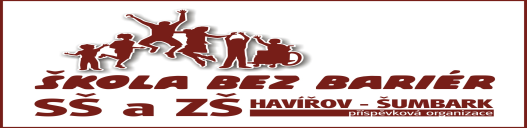 SmlouvaO zajištění stravování ve stravovacím zařízeníStřední škola a Základní škola, Havířov-Šumbark, příspěvková organizaceDodavatel:Střední škola a Základní škola, Havířov-Šumbark, příspěvková organizaceŠkolní 2/601,  736 01  Havířov-ŠumbarkZastoupená ředitelem Mgr. Vojtěchem KolaříkemIČ 13644297Kraj: MoravskoslezskýOdběratel:Střední průmyslová škola stavební, Havířov, příspěvková organizaceKollárova 2, 736 01  Havířov - PodlesíZastoupená ředitelem ing. Pavlem ŘehořemIČ: 70890692Kraj: MoravskoslezskýI.Předmět smlouvyŠkolní kuchyň dodavatele se zavazuje zajistit přípravu a dovoz stravy, tj. oběd žákům a zaměstnancům odběratele ve dnech provozu školní jídelny dodavatele. Strava bude připravována v souladu s Vyhláškou č. 107/2005 Sb., o školním stravování, v souladu s hygienickými předpisy a bude vydávaná ve stravovacím zařízení – školní jídelna – výdejna odběratele.II.Úhrada za stravováníÚhrada nákladů za obědy a nákladů za převoz stavy bude prováděna měsíčně formou fakturace. Součástí faktury budou doklady o skutečně odebraných porcích, které odsouhlasí odběratel.Ceník jídla, tj. oběda je uvedena v příloze č. 1, která je nedílnou součástí této  smlouvy. Ceník dopravy stravy je uvedena v příloze č. 2.III.Podmínky stravováníNádoby na převoz stravy v dostatečném počtu zabezpečuje odběratel.Expedice stravy z kuchyně dodavatele proběhne nejpozději v 11.15 hod.Součástí expedice je ,,sešit‘‘, ve kterém je každodenně uveden počet porcí, čas odvozu a čas výdeje strávníkům odběratele.Při zpáteční jízdě se do ,,sešitu‘‘ ze strany odběratele zaznamená počet porcí obědů pro příští den.Operativní upřesnění počtu porcí obědů možno provést do 7.00 hod. v den výdeje stravy.Odběratel zabezpečí max. do 3. pracovního dne nového měsíce měsíční hlášení, ve kterém uvede jmenný seznam strávníků, přehled odebrané stravy s rozdělením na žáky a zaměstnance.IV.Závěrečná a ostatní ujednáníSmlouva se uzavírá na dobu neurčitou. Platnost smlouvy lze ukončit dohodou smluvních stran nebo písemnou výpovědí, přičemž výpovědní lhůta činí 3 měsíce a počíná běžet dne doručení výpovědi druhé smluvní straně.Dodavatel je oprávněn v závislosti na změně vstupních nákladů na přípravu stravy, jakož i při změně k věci se vztahující právní úpravy, upravit cenu dodávané stravy, což provede změnou dodatku této  smlouvy s tím, že tento dodatek se odběratel zavazuje akceptovat.Změny podmínek sjednaných touto smlouvou se účastníci zavazují řešit písemnou  dohodou.Účastníci prohlašují, že si smlouvu před podpisem řádně přečetli, že ji neuzavřeli v tísni ani za jinak nevýhodných podmínek, a že tato smlouva odpovídá jejich skutečné vůli, což potvrzují svými podpisy.Smlouva se vyhotovuje ve dvou vyhotoveních, z nichž jednu obdrží dodavatel a jednu odběratel.V Havířově  4.1.2016Dodavatel:	Mgr. Vojtěch Kolařík			Odběratel: Ing. Pavel Řehoř	              	ředitel    				                  ředitel                         SmlouvaO zajištění stravování ve stravovacím zařízeníStřední škola a Základní škola, Havířov-Šumbark, příspěvková organizaceDodavatel:Střední škola a Základní škola, Havířov-Šumbark, příspěvková organizaceZastoupená ředitelem Mgr. Vojtěchem KolaříkemIČ 13644297Kraj: MoravskoslezskýOdběratel:Střední škola, Havířov-Prostřední Suchá, příspěvková organizaceKapitána Jasioka 50/635,  735 64  Havířov – Prostřední SucháZastoupená ředitelem Mgr. Petrem SzymeczkemIČ: 70890692Kraj: MoravskoslezskýI.Předmět smlouvyŠkolní kuchyň dodavatele se zavazuje zajistit přípravu a dovoz stravy, tj. oběd žákům a zaměstnancům odběratele ve dnech provozu školní jídelny dodavatele. Strava bude připravována v souladu s Vyhláškou č. 107/2005 Sb., o školním stravování, v souladu s hygienickými předpisy a bude vydávaná ve stravovacím zařízení – školní jídelna – výdejna odběratele.II.Úhrada za stravováníÚhrada nákladů za obědy a nákladů za převoz stavy bude prováděna měsíčně formou fakturace. Součástí faktury budou doklady o skutečně odebraných porcích, které odsouhlasí odběratel.Ceník jídla, tj. oběda je uvedena v příloze č. 1, která je nedílnou součástí této  smlouvy. Ceník dopravy stravy je uvedena v příloze č. 2.III.Podmínky stravování1.   Nádoby na převoz stravy v dostatečném počtu zabezpečuje odběratel.      2.   Expedice stravy z kuchyně dodavatele proběhne nejpozději v 11.15 hod.Součástí expedice je ,,sešit‘‘, ve kterém je každodenně uveden počet porcí, čas odvozu a čas výdeje strávníkům odběratele.Při zpáteční jízdě se do ,,sešitu‘‘ ze strany odběratele zaznamená počet porcí obědů pro příští den.Operativní upřesnění počtu porcí obědů možno provést do 7.00 hod. v den výdeje stravy.Odběratel zabezpečí max. do 3. pracovního dne nového měsíce měsíční hlášení, ve kterém uvede jmenný seznam strávníků, přehled odebrané stravy s rozdělením na žáky a zaměstnance.IV.Závěrečná a ostatní ujednáníSmlouva se uzavírá na dobu neurčitou. Platnost smlouvy lze ukončit dohodou smluvních stran nebo písemnou výpovědí, přičemž výpovědní lhůta činí 3 měsíce a počíná běžet dne doručení výpovědi druhé smluvní straně.Dodavatel je oprávněn v závislosti na změně vstupních nákladů na přípravu stravy, jakož i při změně k věci se vztahující právní úpravy, upravit cenu dodávané stravy, což provede změnou dodatku této  smlouvy s tím, že tento dodatek se odběratel zavazuje akceptovat.Změny podmínek sjednaných touto smlouvou se účastníci zavazují řešit písemnou  dohodou.Účastníci prohlašují, že si smlouvu před podpisem řádně přečetli, že ji neuzavřeli v tísni ani za jinak nevýhodných podmínek, a že tato smlouva odpovídá jejich skutečné vůli, což potvrzují svými podpisy.Smlouva se vyhotovuje ve dvou vyhotoveních, z nichž jednu obdrží dodavatel a jednu odběratel.V Havířově  4.1.2016Dodavatel:	Mgr. Vojtěch Kolařík			Odběratel:   Mgr. Petr Szymeczek	              	ředitel    				                    ředitel                         